LOGROS Identifica y ubica las diferentes estructuras del sistema circulatorio de los seres vivos Reconocer las funciones de los sistemas circulatorios de los seres vivosComprueba explicaciones científicas a través de  prácticas de laboratorioManifiesta como estudiante salesiana la  responsabilidad. en todas sus actividades ESTRATEGIAS DE EVALUACIÓN Sustentación de temas en forma oral y escrita Observación en el laboratorio científica: disección del corazónEmpleo de plegables, mapas conceptuales y exposiciones Uso de medios de recolección de información Ejercicios grupales e individuales sobre temas específicosGuías de trabajoTrabajo en grupo, observación Tema 1SISTEMA CIRCULATORIO EN EL SER HUMANOEl sistema circulatorio o cardiovascular tiene como función el transporte de la sangre oxigenada,  nutrientes, y otras sustancias (hormonas, toxinas) hacia la célula, a su vez recoger dióxido de carbono, sustancias de desecho producto del metabolismo celular, a su vez  brinda inmunidad por medio de células de defensa, leucocitos, colabora en la homeostasis, equilibrio de sustancias, y ayuda al control de la temperatura corporal.1.1 El CorazónEl corazón es un órgano muscular formado por fibras musculares estriadas involuntarias, se encuentra en el centro del pecho, detrás  del esternón, entre los pulmones, con una leve inclinación hacia el lado izquierdo.  Está compuesto por tres capas musculares: el pericardio, el miocardio y el endocardio. El pericardio o epicardio es la capa más externa tiene dos capas: pericardio seroso o visceral y una parte externa llamada pericardio fibroso o parietal que contiene el líquido pericárdico, que lubrica y amortigua los movimientos cardíacos.El miocardio es la capa más gruesa y está formada principalmente por músculo cardíaco. Sus fibras musculares están formadas por fibras más delgadas, llamadas miofibrillas compuestas por unidades musculares llamadas sarcómeros, que ocupan el 50% de la masa de la célula     cardíaca. Las miofibrillas contienen miofilamentos forma por proteínas así: los filamentos gruesos por la proteína llamada miosina y los delgados, por las proteínas actina, troponina y tropomiosina, que se entrecruzan en forma de Z, produciendo la contracción del corazón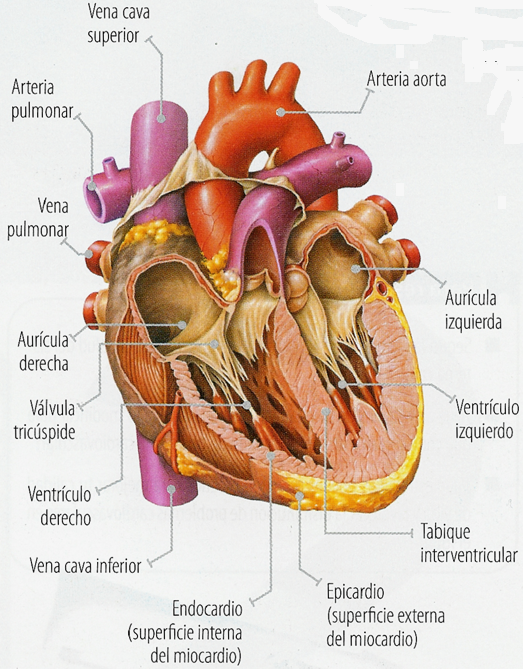 El endocardio es la capa más delgada e interna del corazón; sus paredes están revestidas por el endotelio, que evita que la sangre se coagule. Dentro del corazón se encuentra una pared muscular denominada tabique interventricular que lo divide en dos lados: derecho e izquierdo, y cuatro cámaras o cavidades; las superiores se denominan aurículas —izquierda y derecha— y las inferiores, ventrículos —izquierdo y derecho—.Entre las aurículas y los ventrículos existen válvulas que controlan el flujo de sangre en una sola dirección y se denominan válvulas auriculoventriculares. La válvula tricúspide permite el paso de sangre de la aurícula derecha (AD) hacia el ventrículo derecho (VD) y tiene tres valvas u hojas. La válvula mitral o bicúspide permite el paso de la sangre de la aurícula izquierda (AI) al ventrículo izquierdo (VI). La válvula sigmoidea pulmonar permite el paso de la sangre del ventrículo derecho (VD) a la arteria pulmonar para llevarla hacia los pulmones donde es oxigenada. La válvula sigmoidea aórtica permite el paso de la sangre del ventrículo izquierdo (VI) a la aorta y, de allí, al resto del organismo.1.1.1 Contracción del corazónEl corazón  tiene un sistema automático dentro del corazón envía impulsos eléctricos a las fibras musculares cardíacas excitándolas para que se contraigan y expulsen la sangre de una cavidad a otra y luego, al resto del cuerpo. El tejido muscular se excita porque posee las siguientes características:Inotropismo: capacidad de contraerse con cierta intensidad.Automatismo o autoexcitabilidad: capacidad de autoexcitarse de forma automática.Dromotropismo: capacidad de conducir el estímulo desde la aurícula hasta el resto del corazón en forma ordenada y controlada.Cronotropismo: capacidad de latir a una frecuencia determinada1.1.2  El impulso cardiacoEl impulso cardiaco se presenta por acción del marcapaso o nódulo sinoauricular (SA) el cual se ubica en la aurícula derecha unido a la vena cava superior,  generando el impulso cardiaco el cual está interconectado con el nódulo auriculoventricular quien origina el impulso cardiaco por medio del haz de His  que conduce el impulso a todas las fibras musculares cardiacas,  el cual se conduce hacia las fibras de Purkinje, las cuales se profundizan hacia el endocardio, lo que permite que el corazón determine  la velocidad de conducción de contracción.   El impulso cardíaco  es una secuencia eléctrica inicida en  el nódulo sinoauricular (SA), luego pasa a la aurícula derecha (AD), después a la aurícula izquierda (AI), contrayendo ambas aurículas. Esta frecuencia de disparo es controlada por el Sistema Nervioso Autónomo (SNA). 1.1.3 Irrigación sanguíneaPara que el corazón pueda contraerse también se requiere la irrigación de un conjunto de arterias denominadas: coronaria derecha, coronaria izquierda y circunfleja, que transportan nutrientes necesarios para su funcionamiento. Además posee un sistema venoso coronario conformado por las venas de Tebesio (cavidades derechas), venas del sistema intermedio (VD), y drenaje venoso del ventrículo izquierdo dado por el seno coronario, que recoge la sangre del miocardio y sus productos de desecho metabólicoTALLERA) Responde Afirmativo (Si)  ó Negativo (No) según corresponda:1)………. El sistema circulatorio es el encargado distribuir el dióxido de carbono por todo el cuerpo.2)………. La sangre forma parte del sistema circulatorio.3)………. El esófago forma parte del sistema circulatorio.4)………. La sangre es un órgano de paredes musculares.5)………. Las aurículas y ventrículos forman parte de los vasos sanguíneos.6)………. El miocardio se encuentra en el corazón.7)……….La válvula tricúspide se encuentra entre la aurícula derecha y el ventrículo derecho.8)………La vena cava inferior se halla al lado derecho del corazón 9)……..El Inotropismo es la capacidad del corazón  de contraerse con cierta intensidad.10)……..Las proteínas de los filamentos gruesos presentes en el corazón es llamada miosinaB). Une cada estructura con su función C)  Explica la forma como se presenta el movimiento o impulso cardiacoD)  De acuerdo a la lectura anterior responda las preguntas siguientes 
1. Nombre de las dos formas de cavidades del corazón
a. aurículas y venas           b. vasos y ventrículos
c. aurículas y ventrículos  d. vasos y venas
2. Órgano del sistema respiratorio que se encarga de recibir la sangre oxigenada
a. venas   b. vasos   c. pulmones   d. corazón3. Nombre de la circulación que irriga los tejidos del corazón
a. cardiaca  b. coronaria  c. sanguínea  d. del corazón
4. Nombre que recibe el movimiento del corazón (contracción)
a. sístole   b. diástole   c. siastole  d. distole
5. Nombre que recibe el movimiento del corazón (relajación)  
a. sístole   b. diástole  c. siastole   d. distole E) Conteste falso o verdadero según sea el casoLas aurículas se encargan de recibir la sangre _____ Las aurículas y ventrículos están separados por unos orificios llamados aurículo – ventriculares ________La válvula mitral separa la aurícula izquierda del ventrículo derecho  _______ Los ventrículos están separados mediante el tabique interventricular.   _______El sistema circulatorio consta de una bomba musculosa y del corazón._________Del corazón salen arterias y entran venas________Son algunas funciones del sistema circulatorio: nutrición, captación de gases del exterior y la termorregulación.___ Del ventrículo derecho parte la arteria aorta. ______Las dos capas que forman el corazón son el epicardio y el endocardio______ Las arterias transportan sangre alejándola del corazón. ____ El gran componente del sistema sanguíneo son las venas ______Las arteriolas sufren ramificaciones que las convierten en redes capilares.______ Las ramas derechas del haz de Hiss se ramifican de modo ascendente mediante las fibras de Purkinje  _____ Existen receptores nerviosos en los vasos sanguíneos ___ El músculo cardiaco no se nutre de la sangre que circula a través de sus camarás ________ Existe un doble circuito de vasos sanguíneos en el ser humano  _______ El sistema nervioso simpático y el parasimpático actúan antagónicamente sobre el sistema circulatorio.______El nervio cardiaco interviene en la vasodilatación del aparato circulatorio periférico._______Cuando un corazón sobrepasa las 90 pulsaciones/min entra en bradicardia  _______Al déficit de dióxido de carbono en la sangre se le denomina hipoxia. _______Cada latido se inicia en una zona llamada nódulo de Keith-Flack. _______Las fibras de Purkinje tienen como lugar de acción el ventrículo derecho. _______ El corazón puede llegar a bombear 30 litros/min.  ______.Al número de latidos por minuto se le denomina gasto cardiaco.  ______El mecanismo cardiaco automático de regulación se denomina Ley de Starling. ______La cantidad de latidos por cada diez segundos más frecuente es entre 10 y 13. ______Es imposible regular externamente la frecuencia cardiaca.______El corazón está dividido en dos ventrículos y dos aureolas. ____-_ Las funciones exclusivas del aparato circulatorio son la termorregulación y el aporte gaseoso. ______La pared del ventrículo derecho es más delgada que el del izquierdo. ______ Entre el miocardio y el pericardio existe tejido adiposo  ______Las arterias pulmonares llevan sangre oxigenada al corazón._____ La sangre sale por la aorta del ventrículo izquierdo después de pasar por las válvulas semilunares. ______Del cayado de la aorta no sale ninguna vena_______ F) Realice un informe sobre el documental “el corazón” proyectado por el profe1.Corazón______Cavidades ubicadas en la parte superior del corazón2. Aurículas______Impulsa la sangre por los vasos sanguíneos3. Válvulas ______Movimiento de contracción del corazón 4.Ventrículos______Cavidades ubicadas en la parte inferior del corazón 5. Sístole______Movimiento de relajación de del corazón 6. Diástole______Controlan el flujo de sangre en un solo sentido